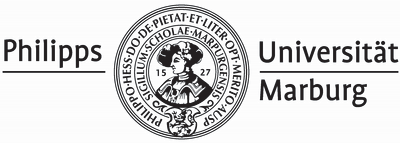 Einverständniserklärung zur Veröffentlichung von Bildmaterial und Übertragung der Bildrechte/RechtseinräumungHiermit gebe ich Vor- undNachname 	E-Mail(freiwillige Angabe)		der Philipps-Universität Marburg (UMR), Biegenstraße 10, 35037 Marburg, kein Einverständnis das Einverständnis, dass von meinem KindName des KindesFotos (Bildmaterial) bei folgendem Anlass/ folgender VeranstaltungBezeichnung	Kinderferienbetreuung der Philipps-Universität MarburgOrt		Sporthalle und Umgebung 	Datum	       Osterferien    Sommerferien   Herbstferienangefertigt werden dürfen. Das erstellte Bildmaterial darf zeitlich, räumlich und inhaltlich unbeschränkt verwertet werden.Hiermit räume ich der UMR das ausschließliche Recht ein, das Bildmaterial vergütungsfrei in körperlicher (Abdruck in Printmedien des Familienservice der UMR, z.B. Plakate, Flyer oder sonstiges Informationsmaterial für Eltern) und unkörperlicher Form (auf der Website des Familienservice, im Rahmen von Pressemitteilungen auf www.uni-marburg.de) zu verwerten, insbesondere auch öffentlich zugänglich zu machen.Die UMR ist befugt, das Bildmaterial für die Verwertung zu bearbeiten (z.B. Herstellung von Ausschnitten oder Montagen) und zu verändern (fototechnische oder computergestützte Nachbearbeitung).Die UMR verpflichtet sich, das Bildmaterial ohne weitere personenbezogene Daten zu veröffentlichen.Die Daten werden unverzüglich gelöscht, sobald sie nicht mehr benötigt werden. Die UMR darf das Bildmaterial zu Archivzwecken verarbeiten.Die UMR haftet nicht dafür, dass Dritte ohne ihr Wissen die Medien für weitere Zwecke nutzen, so insbesondere aber nicht ausschließlich durch das Herunterladen und/oder Kopieren von Fotos.Mir ist bekannt, dass ich für die Veröffentlichung kein Entgelt erhalte. Aus der Zustimmung zur Verwendung leite ich auch keine sonstigen Rechte ab.Dieses Einverständnis kann jederzeit mit Wirkung für die Zukunft – auch teilweise – widerrufen werden und gilt ansonsten zeitlich unbeschränkt.Es gilt deutsches Recht. Mündliche Nebenabreden sind nicht getroffen, Änderungen bedürfen der Schriftform.Ort 		Datum 		Unterschrift 			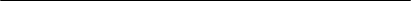 